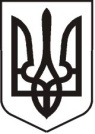 У К Р А Ї Н АЛ У Г А Н С Ь К А    О Б Л А С Т ЬП О П А С Н Я Н С Ь К А    М І С Ь К А    Р А Д АШ О С Т О Г О   С К Л И К А Н Н ЯРОЗПОРЯДЖЕННЯміського голови16.11.2018                                             м. Попасна                                                            № 271                                  Про  скликання чергового засідання виконавчого комітету Попаснянської міської ради у грудні 2018 рокуВідповідно до рішення виконавчого комітету міської ради від 15.12.2017 № 109 «Про   затвердження плану роботи виконавчого комітету Попаснянської міської ради на 2018 рік», на підставі Регламенту виконавчого комітету Попаснянської міської ради, керуючись п.20 ч.4 ст.42, ст.ст. 52, 53 Закону України «Про місцеве самоврядування в Україні»:Скликати чергове засідання виконавчого комітету міської ради 18 грудня 2018 року  о 10.00 годині в залі засідань адміністративної будівлі міської ради.Включити до  порядку денного наступні питання з подальшим включенням інших питань, підготовлених заступниками міського голови, відділами виконкому міської ради та питань, які потребують негайного вирішення:-  Про  затвердження Плану роботи виконавчого комітету Попаснянської міської ради на 2019 рік Відповідальні за підготовку: керуючий справами виконкому міської ради Кулік Л.А.Відділам виконкому міської ради забезпечити належну підготовку проектів рішень та подати їх керуючому справами виконкому міської ради Кулік Л.А. для формування порядку денного не пізніше 11 грудня 2018 року.Контроль за виконанням даного розпорядження покласти на  керуючого справами виконкому міської ради Кулік Л.А.  Міський голова                                                                                     Ю.І.ОнищенкоКулік 2 07 02                                                                                           